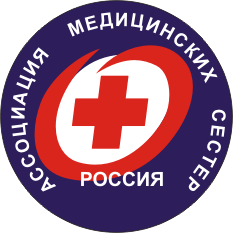 Каждый год 24 марта отмечается Всемирный день борьбы с туберкулезом. В 1993 году Всемирной организацией здравоохранения туберкулез был объявлен национальным бедствием, а 24 марта — Всемирным днем борьбы с туберкулезом.Проблема туберкулеза в Омской области остается актуальной, показатель заболеваемости среди населения остается достаточно высоким. В связи с этим специализированная секция ОПСА «Сестринское дело во фтизиатрии» поддержала инициативу РАМС и провела акцию, посвященную Всемирному дню борьбы с туберкулезом «Вместе ликвидируем туберкулез!».Целью акции является привлечение внимания к проблемам туберкулеза, информирование населения об опасности заражения туберкулезом, необходимости прохождения своевременных медицинских осмотров с обязательным ежегодным проведением флюорографии, в целях раннего выявления заболевания и своевременного обращения за специализированной медицинской помощью, формирование у подрастающего поколения приверженности к здоровому образу жизни.На призыв об участии в акции откликнулись 45 медицинских организаций Омской области:— областные (13): КПТД № 4, КПТД, СДТКБ, ДЛТС, Наркологический диспансер, ОДКБ, ККВД, КОД, КПБ им. Н.Н. Солодникова, ОКБ, Центр крови, ГВВ, Стоматологическая поликлиника.— городские (18): ККД, ГКПЦ (акушерский и педиатрический стационары), ГДКБ № 3, ГБ № 9, ГП № 6, ГП № 11, ГК БСМП № 1, ВКЛ, ГП №9, ГП №1, Роддом №5, ГК БСМП №2, ДСП №1, ГКБ №1 им. Кабанова А.Н., ДГБ №4, ГБ №3, ГБ № 8.— сельские (13): Азовская ЦРБ, Большереченская ЦРБ, Горьковская ЦРБ, Калачинская ЦРБ, Называевская ЦРБ, Тарская ЦРБ, Полтавская ЦРБ, Любинская ЦРБ, Муромцевская ЦРБ, Павлоградская ЦРБ, Шербакульская ЦРБ, Исилькульская ЦРБ, Таврическая ЦРБ.— ведомственные (1):  госпиталь МСЧ МВД Омской области.Всего в акции приняли участие 2 645 медицинских сестер, рентгенолаборантов, акушерок, медрегистраторов, фельдшеров-лаборантов, фельдшеров, 106 врачей, 2 психолога.Участниками для проведения акции подготовлены: листовки (16 949 шт.), буклеты (2 446 шт.), эмблемы (200 шт.), футболки с логотипом акции, санитарные бюллетени (133 шт.), 78 уголков здоровья, 3 плаката, 8 рефератов, распространено 6 808 приглашений на флюорографическое обследование, постеры, брошюры (139 шт.), 5 презентаций для проведения лекций в общеобразовательных учреждениях.Проведены: 8 конкурсов «Лучший санитарный бюллетень», 15 конкурсов на лучший плакат, 2 конкурса детских рисунков; 6 лекций на радио и 32 лекции с пациентами, 4 телемероприятия, 3078 беседы с пациентами, 11  видеолекций в общеобразовательных учреждениях, обучающие семинары, 3 круглых стола, планерки, конференции для сестринского персонала, дни открытых дверей, которые посетили 355 человек, выпущено 8 статей в печатных изданиях. Профилактической работой охвачено: 2141 пациент, 31 498 человек населения, 1048 учащихся образовательных учреждений.По результатам акции получены положительные отзывы от пациентов и населения Омской области. Сестринскому персоналу за проведение лекций были вручены благодарственные письма от директоров общеобразовательных учреждений.Омская профессиональная сестринская ассоциация выражает благодарность участникам акции за активную гражданскую позицию и проведенную работу и надеется, что в следующем году их примеру последуют и другие медицинские сестры Омской области!Информацию подготовила О.Н. Угренева, председатель специализированной секции ОПСА «Сестринское дело во фтизиатрии».